О рассмотрении вопросов правоприменительной практики по результатам вступивших в законную силу решений судов, арбитражных судов о признании недействительными ненормативных правовых актов, незаконными решений и действий (бездействия) органа местного самоуправления администрации сельского поселения Саитбабинский сельсовет муниципального района Гафурийский район РБ и их должностных лиц В соответствии с Федеральными законами от 06.10.2003 № 131-ФЗ «Об общих принципах организации местного самоуправления в Российской Федерации», от 25.12.2008 № 273-ФЗ «О противодействии коррупции», Администрация 	сельского поселения Саитбабинский сельсовет муниципального 	района Гафурийский район Республики Башкортостан ПОСТАНОВЛЯЕТ:       1. Утвердить Порядок рассмотрения вопросов правоприменительной практики по результатам анализа вступивших в законную силу решений судов, арбитражных судов о признании недействительными сделок, ненормативных правовых актов, незаконными решений и действий (бездействия) администрации сельского поселения Саитбабинский сельсовет муниципального района Гафурийский район Республики Башкортостан, а также незаконными решений и действий (бездействия) ее должностных лиц (далее Порядок) (Приложение №1). 2. Образовать рабочую группу по рассмотрению вопросов правоприменительной практики по результатам анализа вступивших в законную силу решений судов, арбитражных судов о признании недействительными сделок, ненормативных правовых актов, незаконными решений и действий (бездействия) администрации сельского поселения Саитбабинский сельсовет муниципального  района Гафурийский район Республики Башкортостан и их должностных, а также незаконными решений и действий (бездействия) ее должностных лиц и утвердить ее состав (Приложение №2). 3. Контроль за исполнением настоящего постановления оставляю за собой. 4. Настоящее постановление вступает в силу после официального опубликования.   Глава сельского поселения                                                               В.С.КунафинПриложение №1 к постановлению главы администрации сельского поселения Саитбабинский сельсовет муниципального  района Гафурийский район Республики Башкортостан от «28» декабря 2022  № 73Порядок рассмотрения вопросов правоприменительной практики по результатам анализа вступивших в законную силу решений судов, арбитражных судов о признании недействительными сделок, ненормативных правовых актов, незаконными решений и действий (бездействия) администрации сельского поселения Саитбабинский сельсовет муниципального  района Гафурийский район Республики Башкортостан, а также незаконными решений и действий (бездействия) ее должностных лиц                                                   I. Общие положения 1.1. Настоящий Порядок устанавливает процедуру рассмотрения вопросов правоприменительной практики по результатам анализа вступивших в законную силу решений судов, арбитражных судов о признании недействительными сделок, ненормативных правовых актов, незаконными решений и действий (бездействия) администрации  сельского поселения Саитбабинский сельсовет муниципального 	района Гафурийский район Республики Башкортостан, а также незаконными решений и действий (бездействия) ее должностных лиц, регулирует вопросы деятельности рабочей группы по рассмотрению вопросов правоприменительной практики по результатам анализа вступивших в законную силу решений судов, арбитражных судов о признании недействительными сделок, ненормативных правовых актов, незаконными решений и действий (бездействия) администрации сельского поселения Саитбабинский сельсовет муниципального 	района Гафурийский район Республики Башкортостан,а  также незаконными решений и действий (бездействия) ее должностных лиц (далее – рабочая группа, судебные решения).                                      II. Порядок деятельности рабочей группы 2.1. Председателем рабочей группы является глава администрации сельского поселения Саитбабинский сельсовет муниципального 	района Гафурийский район Республики Башкортостан (далее – председатель), который формирует ее состав из числа сотрудников органа местного самоуправления, определяет лицо, ответственное за организацию деятельности рабочей группы (далее – ответственное лицо, секретарь рабочей группы). Формой деятельности рабочей группы являются заседания, дата проведения которых назначается председателем до 15 числа месяца, следующего за отчетным кварталом, в случае поступления в отчетном квартале информации о судебных решениях.2.2. На заседание рабочей группы приглашаются: Сотрудники администрации сельского  поселения Саитбабинский сельсовет муниципального  района Гафурийский район Республики Башкортостан, участвовавшие в разработке (МР, ГО, ГП) Проектов, признанных судом недействительными сделки, акта, решения, совершении действий (бездействия) (далее – иные сотрудники) для дачи пояснений по рассматриваемым вопросам; лица, права и законные интересы которых нарушены сделкой, актом, решением, действиями (бездействием), или их представители (далее – иные лица); представитель (представители): общественных организаций (по согласованию); прокуратуры (по согласованию). 2.3. Информация о судебных решениях с приложением копий таких решений направляется ответственным лицом председателю ежеквартально не позднее 5 числа месяца, следующего за отчетным кварталом. В случае, если в отчетном квартале не выносились соответствующие решения, председателю направляется соответствующая информация. Информация должна содержать сведения о: основаниях совершения сделок, издания ненормативных правовых актов, принятия решений и совершения действий (бездействия) администрации сельского поселения Саитбабинский сельсовет муниципального 	района Гафурийский район Республики Башкортостан) и решений и совершении действий (бездействия) ее должностных лиц, признанных судом недействительными (незаконными); основаниях признания недействительными указанных сделок, ненормативных правовых актов, незаконными решений и действий (бездействия); участия в рассмотрении вопросов правоприменительной практики иных сотрудников. Одновременно с информацией о вынесенных судебных решениях с приложением их копий направляется служебная записка должностного лица (работника), принявшего или подготовившего сделку, ненормативный правовой акт, решение и совершение действий (бездействия), признанных судом недействительными (незаконными), относительно причин его действий. 2.4. Председатель в срок до 15 числа месяца, следующего за отчетным кварталом, определяет дату проведения заседания рабочей группы и необходимость приглашения на заседание иных сотрудников и иных лиц. 2.5. Ответственное лицо оповещает членов рабочей группы и приглашаемых на заседание иных сотрудников и иных лиц о дате, месте и времени проведения заседания рабочей группы. 2.6. Заседание рабочей группы является правомочным, если на нем присутствует более половины состава рабочей группы. Заседание проводится председателем, а в его отсутствие – иным, определяемым председателем членом рабочей группы. 2.7. Рабочая группа в ходе рассмотрения вопросов правоприменительной практики: анализирует судебные решения, в том числе основания признания недействительными сделки, ненормативного правового акта, незаконными решения и действия (бездействие) администрации сельского поселения Саитбабинский сельсовет муниципального 	района Гафурийский район Республики Башкортостан и ее должностных лиц; выясняет: мотивы и обстоятельства совершения сделки, издания ненормативного правового акта, принятия решения и совершения действий (бездействия), признанных судом недействительными (незаконными); наличие (отсутствие) в действиях лиц, участвовавших в подготовке соответствующих проектов документов, а также совершении действий (бездействии), признанных судом недействительными (незаконными), признаков коррупционных проявлений, в том числе: обстоятельств личной заинтересованности (ситуации конфликта интересов) лиц, участвовавшие в разработке, а также согласовании проектов признанных судом недействительными сделки, акта, решения и совершении действий (бездействия); обстоятельств, свидетельствующих о несообщении такими лицами о случаях коррупционного вмешательства, иных злоупотреблений лиц, заинтересованных в заключении сделки, издании акта, принятии решения, совершении действий (бездействии); наличие (отсутствие) в действиях лиц, участвовавших в подготовке соответствующих проектов документов, а также совершении действий (бездействии), признанных судом недействительными (незаконными), признаков правонарушений; вырабатывает рекомендации о мерах, направленных на предупреждение заключения сделок, издания правовых актов, а также принятия решений и совершения действий (бездействия), не соответствующих законодательству, и коррупционных проявлений. 2.8. По итогам рассмотрения вышеуказанных вопросов рабочая группа принимает решение о наличии (отсутствии) признаков коррупционных проявлений, признаков правонарушений, а также вырабатывает рекомендации, направленные на предупреждение принятия ненормативных правовых актов, совершения действий (бездействия), противоречащих законодательству. 2.9. Решение рабочей группы по вопросам, указанным в пунктах 2.7, 2.8 настоящего Порядка, принимается открытым голосованием простым большинством голосов присутствующих на заседании. В случае равенства голосов решающим является голос председательствующего на заседании. 2.10. По итогам заседания составляется протокол, подписываемый председателем. В протоколе указываются: дата, время и место проведения заседания; присутствующие на заседании члены рабочей группы и иные участники; фамилия, имя, отчество выступавших на заседании и основные тезисы выступлений, предложенные рекомендации; результаты голосования; принятое решение. К протоколу прилагаются копии судебных решений, признанного судом недействительным ненормативного акта, а также иные материалы, явившиеся предметом рассмотрения рабочей группы. 2.11. Председатель не позднее 10  дней со дня проведения заседания направляет протокол для принятия соответствующих решений в заинтересованные структурные подразделения органа местного самоуправления, муниципальные учреждения, должностным лицам. 2.12. В случае выявления коррупционной составляющей в решениях и совершении действий (бездействия) администрации сельского поселения Саитбабинский сельсовет муниципального 	района Гафурийский район Республики Башкортостан _ и ее должностных лиц, председатель направляет протокол и иные материалы, явившиеся предметом рассмотрения рабочей группы, на рассмотрение соответствующей комиссии по соблюдению требований к служебному (должностному) поведению и урегулированию конфликта интересов для выработки дальнейших мер по профилактике и предотвращению коррупции. 2.13. В случае выявления нарушения трудовой дисциплины руководитель органа местного самоуправления принимает в отношении виновного лица меры дисциплинарного характера. При выявлении признаков нарушения, влекущего привлечение виновного лица к административной, уголовной ответственности, главой администрации сельского поселения Саитбабинский сельсовет муниципального 	района Гафурийский район Республики Башкортостан соответствующая информация и материалы направляются в уполномоченные органы в соответствии с установленной компетенцией.                                                                                                                 Приложение №2 к постановлению главы администрации сельского поселения Саитбабинский сельсовет муниципального  района Гафурийский район Республики Башкортостан от «28» декабря 2022  № 73Составрабочей группы администрации сельского поселения Саитбабинский сельсоветмуниципального  района Гафурийский район Республики Башкортостанпо рассмотрению вопросов правоприменительной практики по результатам анализа вступивших в законную силу решений судов, арбитражных судов о признании недействительными сделок, ненормативных правовых актов, незаконными решений и действий (бездействия) администрации сельского поселения Саитбабинский сельсовет муниципального  района Гафурийский район Республики Башкортостан, а также незаконными решений и действий (бездействия) ее должностных лиц: Кунафин В.Х.- глава сельского поселения, председатель рабочей группы;Байбулдина Ф.З-управляющий делами администрации, секретарь рабочей группы. Члены рабочей группы: Суфиянова В.Х.-специалист администрации, ответственное лицо за работу по профилактике коррупционных и иных правонарушений в администрации сельского поселения Саитбабинский сельсовет муниципального  района Гафурийский район Республики Башкортостан; Сираев Р.Р. -специалист администрации; Загидуллин И.Ф. -специалист администрации.БАШ?ОРТОСТАН РЕСПУБЛИКА№Ы;АФУРИ РАЙОНЫ МУНИЦИПАЛЬ РАЙОНЫНЫ*СЭЙЕТБАБА АУЫЛСОВЕТЫ АУЫЛ БИЛ"М"№ЕХАКИМИ"ТЕБАШ?ОРТОСТАН РЕСПУБЛИКА№Ы;АФУРИ РАЙОНЫ МУНИЦИПАЛЬ РАЙОНЫНЫ*СЭЙЕТБАБА АУЫЛСОВЕТЫ АУЫЛ БИЛ"М"№ЕХАКИМИ"ТЕ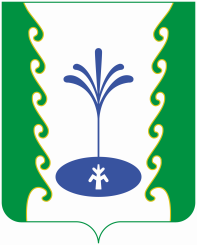 АДМИНИСТРАЦИЯСЕЛЬСКОГО ПОСЕЛЕНИЯСАИТБАБИНСКИЙ СЕЛЬСОВЕТМУНИЦИПАЛЬНОГО РАЙОНА ГАФУРИЙСКИЙ РАЙОНРЕСПУБЛИКИ БАШКОРТОСТАНАДМИНИСТРАЦИЯСЕЛЬСКОГО ПОСЕЛЕНИЯСАИТБАБИНСКИЙ СЕЛЬСОВЕТМУНИЦИПАЛЬНОГО РАЙОНА ГАФУРИЙСКИЙ РАЙОНРЕСПУБЛИКИ БАШКОРТОСТАН?АРАРПОСТАНОВЛЕНИЕ28 декабрь, 2022 йыл             № 7328 декабря 2022 года